
.
Le 6 décembre 2018
Auront lieu les élections professionnelles dans la Fonction Publique Territoriale
Venez grossir les rangs du SAFPT,
le seul syndicat qui ne s’occupe que des agents territoriaux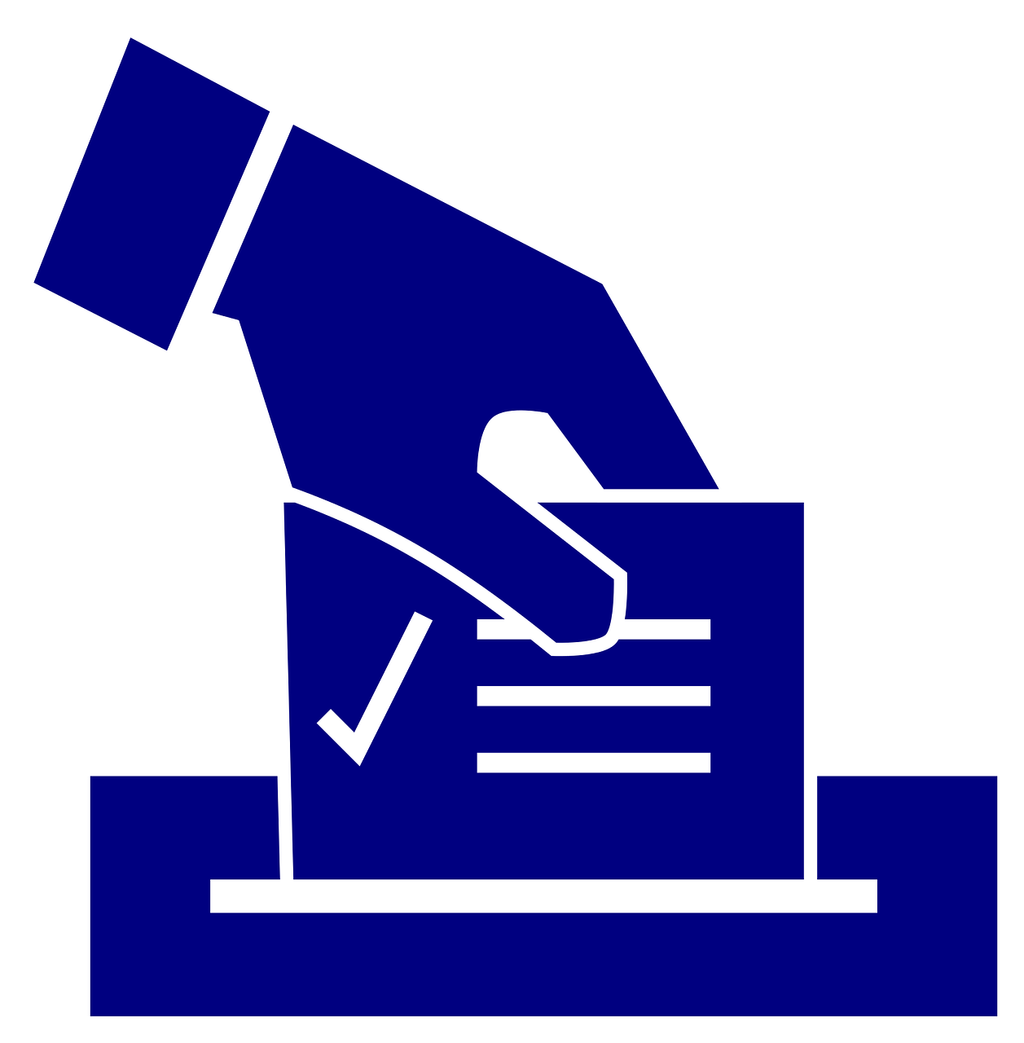 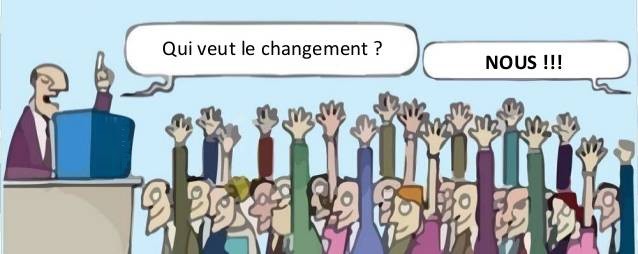 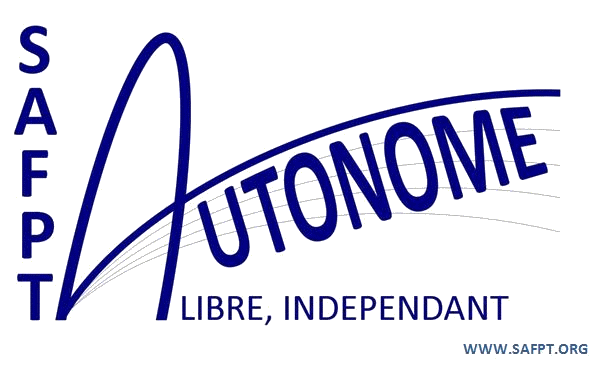 Adhérents et sympathisants du SAFPT, 
Ne laissez pas aux autres le soin de vous représenter et de décider à votre place. 
Pour un syndicalisme apolitique et indépendant,  
rejoignez le SAFPT dès à présentVOTEZ ET FAITES VOTER SAFPT
Nous comptons sur vous. Vous pouvez compter sur nousVos contacts
------------------------------- M. -------------------------------  Tél : -------------------------------  Mail : -------------------------------@-------------------------------M. -------------------------------  Tél : -------------------------------  Mail : -------------------------------@-------------------------------

-------------------------------   

SITE INTERNET : WWW.SAFPT.ORG 
..